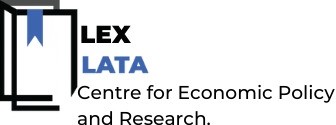 CALL FOR APPLICATIONSLEX LATA CENTRE FOR ECONOMIC POLICY AND RESEARCH INTERNSHIP PROGRAMMEThe Lex Lata Centre Economic Policy and Research is a unit of the Lex Lata Group and a non-profit entity working assiduously to push and expand the frontiers of knowledge and scholarship in the field of Development Economics. The Centre works with scholars, policy makers, Captains of industry, industry experts, and Economists from different parts of the world to identify and proffer Africa-oriented solutions to Africa’s economic challenges.Applications for the 12-month internship programme of the Centre are now open to African undergraduate students studying Economics in African or foreign universities. Interns will work with the Director of the Centre   to implement the research projects of the Centre. Interns will also work with the Centre to plan and organise the Lex Lata Economic Summit slated for the first quarter of 2022. The internship programme is entirely remote and will require participants to conduct research, prepare reports and make presentations on assigned topics in the field of Development Economics, particularly with the aim of providing solutions to Africa’s economic challenges. At the end of the internship, each intern would be issued a Certificate of Completion, and a letter of recommendationELIGIBILITYAfrican students studying Economics in African or foreign UniversitiesApplicants must be in the penultimate or final year of studyREQUIREMENTSExcellent research and writing skillsAbility to work in a teamGood knowledge of development economics as it relates to Africa or willingness to learn. To apply, please send an email containing your CV and a cover letter to careers@lexlatacentre.com. The deadline for application is Friday 10th September 2021. For further information, please send us an email at info@lexlatacentre.com or visit our website at www.lexlatacentre.com 